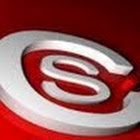 Duration - 1 Months (25 Hours) Minimum Qualification 10th Standard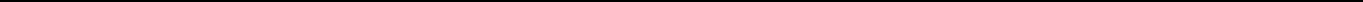 Basic Computer Courses Content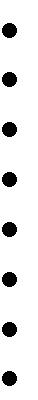 XP operating System Basic MS Word 2007 Basic MS Excel 2007 Basic MS Power point 2007 Internet surfingEmail Chatting SearchEngine